Муниципальное автономное дошкольное образовательное учреждение Абатского района  детский сад «Сибирячок»Конспект  коррекционно – развивающего занятия в логопедической  подготовительной группе  с применением арртехнологии (монотипия)на тему посвященной Великой Отечественной войне.                                                        учитель-логопед                                                                                Сайдуганова Марина ПавловнаРМО20.04.2018Интеграция  образовательных областей: Познавательное развитие, речевое развитие, художественно – эстетическое. Цель: Воспитание патриотических чувств. Познакомить детей с нетрадиционной техникой рисования монотипией (один отпечаток).Задачи:Обучающие:1. Создать у детей настроение сопереживания прошедшим событиям Великой Отечественной войны.2.   Расширить представления, знания детей о Великой Отечественной войне, празднике Победы; побуждать уважительно, относиться к подвигу наших соотечественников.3. Закрепить навыки речевой, музыкальной и продуктивной деятельности на патриотическом материале; активно участвовать в диалоге с воспитателем.Развивающие:1.   Развивать художественные и творческие способности.2. Развивать мелкую моторику рук, формировать умение получать четкий контур рисуемых объектов.3.  Развивать композиционные навыки, пространственные представления: выделять в рисунке главное и второстепенное.Воспитательные:1. Воспитывать уважение к памяти воинов-победителей, любовь к Родине; традиции преемственности поколений.2.  Воспитывать творческий подход к выполнению работы, аккуратность.Предварительная работа:1. Знакомство с событиями Великой Отечественной войны через чтение книг, рассматривание иллюстраций.Оборудование и материалы: презентация с фрагметами военных действий, памятники, песня «Маки, Маки, красные маки» в исполнении Юрия Антонова, листы цветного темного картона, кисточки, гуашь, орг., стекло, вода, салфетки, клеенка.Ход занятия - Ребята, какое сегодня прекрасное утро! Я вижу у вас хорошее настроение. Приглашаю вас всех в круг. Покажите мне свои ладошки. Потрите их. Что вы чувствуете? (тепло)Это тепло ваших добрых сердец и душ.  Давайте передадим тепло друг другу. Только такие добрые и ласковые ребята могут жить в нашем городе.Ребята скажите, какое сейчас время года?- Весна.Правильно. А какой будет большой и великий праздник?- 9 Мая, День Победы.А теперь закройте глазки и мы послушаем тишину. В тишине слышен шум ветра, пение птиц, гул машин, чьи-то шаги. Это – мирная тишина. В ней не слышно звуков выстрелов, рева танка. Открывайте глазки.Много лет тому назад 22 июня 1941 года тишину в нашей стране нарушили немецкие самолеты с бомбами. Воздух наполнился рокотом моторов танков, грузовиков.  Немецко-фашистская Германия без объявления войны напала на нашу страну. Фашисты бомбили города и порты, аэродромы и железнодорожные станции, бомбы сыпались на детские сады, больницы, жилые дома, убивали людей.И поднялась вся страна от мала до велика на борьбу с оккупантами. Четыре года воевал с врагами наш народ! И днем и ночью сражались за Родину. Это была Великая Отечественная война. Много солдат погибло в боях на той войне.  Тела и кровь убитых смешивались с цветущими маками. Поля оставались кроваво-красными в течение нескольких недель. Со временем мак остался в сознании людей как символ смерти, напоминая о погибших отцах и сыновьях.Мак символизирует невинно пролитую кровь.Символизирует  воспоминания, тишину, сон. Есть песня про Маки, которую исполняет Юрий Антонов. Мы сейчас с вами посмотрим фрагменты военный действий и послушаем эту песню.(1.17 – 04.59, 05.17. убавить.)Мы с вами сегодня будем рисовать «Маки», символ воспоминания, тишины и сна.  Но прежде начать выходите отдыхать….Физкультминутка.Оловянный Солдатик СтойкийОловянный солдатик стойкий,На одной ноге постой-ка (Стоят на правой ноге.)Если ты солдатик стойкий.Ногу левую - к груди,Да смотри - не упади! (Шагают на месте.)А теперь постой на левой, (Стоят на левой ноге.)Если ты солдатик смелый. (Прыгают на месте.)Рисовать маки мы будем очень интересно,  техникой монотипией. Монотипия (от греч. «моно» - один и «typos» — отпечаток, оттиск, касание, образ...) – это техника рисования с помощью уникального отпечатка, при которой гладкую поверхность или лист бумаги покрывают краской, а потом делают с нее отпечаток на листе.У вас на столе есть готовые листы картона, фон выберите сами. Отпечаток мы будем делать вот таким способом. Наносим краску на наши квадраты, добавляем немного белой краски  и опечатываем на листе, так три раза. Затем дорисуем стебли, листья. Незабываем, промывать кисточку, промачивать на салфетке, чтобы другая краска у нас не заплакала.Мы с вами рисуем маки, которые символизируют  воспоминания, тишину и  сон  и посвящены Великой Отечественной войне, то сверху нам нужно сделать отпечаток 9 Мая. Индивидуальная работа детей техникой  монотипией.Итог Ребята, что мы с вами сегодня делали на занятии.- слушали песню-Рисовали Маки, Что символизирует Мак?-Это символ воспоминания, тишины и сна.Какую новую технику мы применили, как она называется?- МонотипияВыставка готовых работВсе маки получились очень красивые. 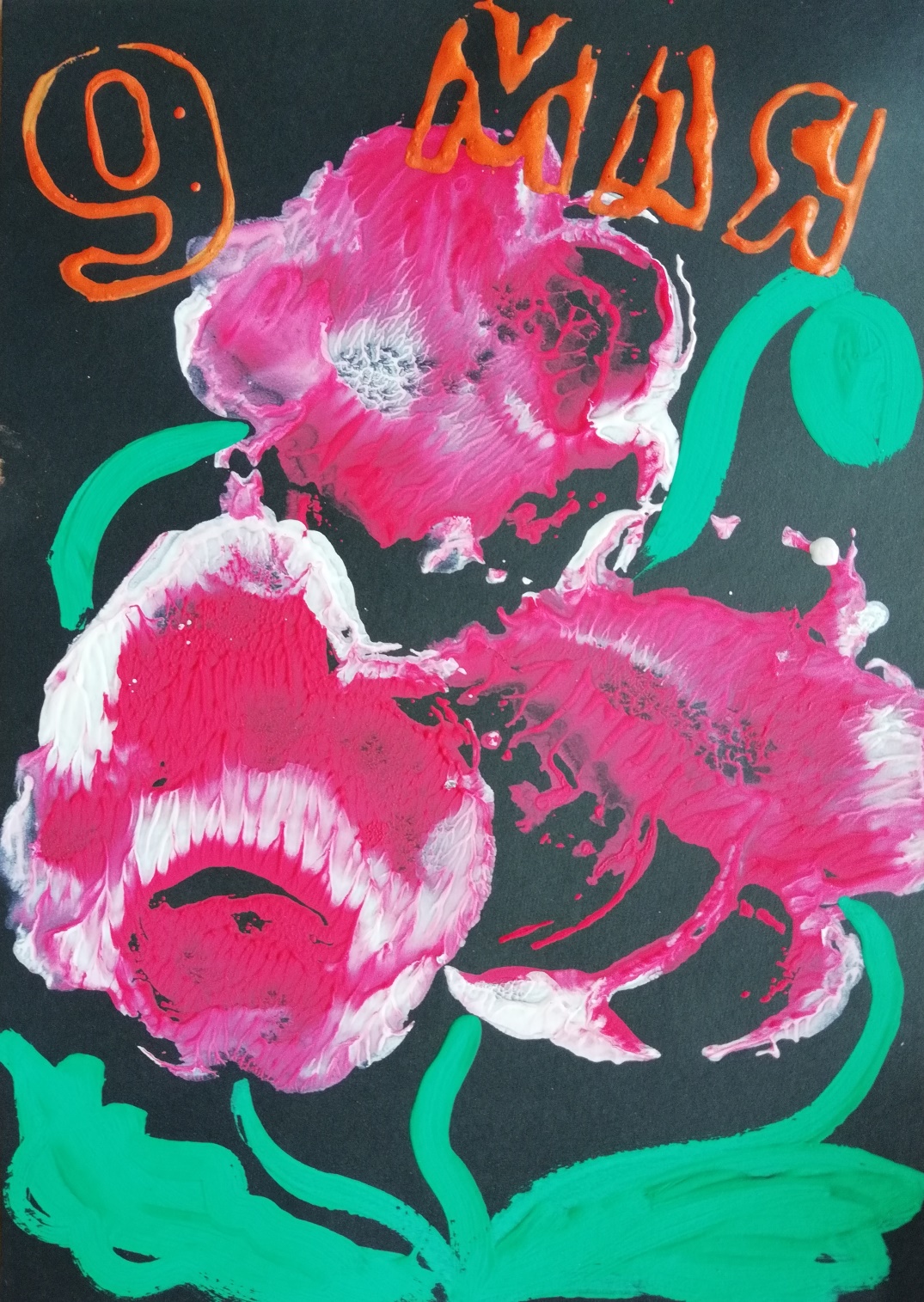 